If market used to allocate good/services that produce external costs (pollution)	Society’s resources are used incorrectly	Social well-being not maximizedActions to address externalities problem divided into:Regulations mandating that some transactions either do not take place or are altered (Command and Control)Programs that alter incentives of market participants (market-based solutions)Command and ControlEnvironmental Protection Agency (EPA) exercises command and control by enforcing environmental standardsAmbient Standard	Government sets standard regarding quality of the environment	What is acceptable environmental quality?Carbon Monoxide (CO)A colorless, odorless gas emitted from burning fossil fuelsReduces oxygen delivery to the body's organsCan cause deathEPA CO standard:  1.	9 parts per million (ppm) averaged over 8 hour period2.	or 1 hour average over 35 ppmAreas recording CO beyond either standard is out of compliance with EPA http://www.arb.ca.gov/aqmis2/aqdselect.php?tab=dailyArea ambient standards are upheld by setting emissions standard for the major sources of the pollutantEmissions StandardApplies directly to sources of pollutionLimits the amount a source of pollution could emitMost CO emissions come from autosEPA limits the amount of CO emitted from motor vehicles per mile (depending on size and age of vehicle)EPA Emissions Standard for CO:  cars not allowed to go beyond approximately 4.2 grams of CO emissions per mile.Emissions standards do not necessarily translate into specific ambient outcomesFor example, ambient standards for CO in an area can be violated although emissions standards for cars are satisfiedLocal air quality depends on such factors as the volume of driving and weather conditionsTechnology StandardSpecifies equipment or practices polluters must adoptCars must be equipped catalytic convertorsCoal plants required to use equipment to capture Sulfur Dioxide emissionsExample of AQMD regulations for Dry CleanersCompliance Cost of Emissions Standards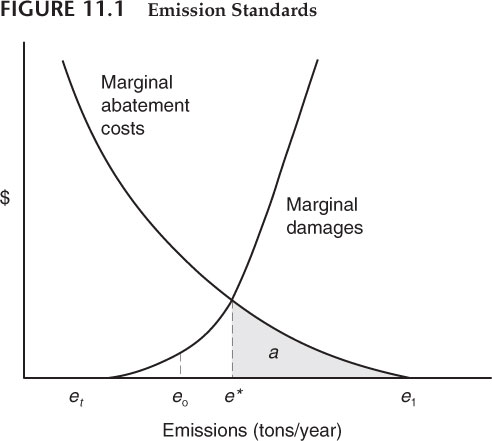 If emissions standard set to e* , are “a” abatement cost is the compliance cost of the standardIf emissions standard set at point where no social damage occurs, where would that be?EPA general approach is to set emission standards at point where little adverse health effects resultsThis is in many cases below e*, the efficient amountMany environmental laws use language implying that agency can use “reasonable” approachesImplying cost considerations could be takenWhy do economists argue emission standard should be set at e*?Would it be difficult for the EPA to find what e* is?Standards and incentivesStandards normally set in which:Cost of non-compliance are largeIncentive to do better than standard is low or non-existentVW ViolationVW ConvictionVW SettlementVW Senior Official ConvictionReview:What is the difference between an emissions standard and an ambient standard?Explain why emission standards should be set after ambient standards have been determined.What is the difference between an emissions standard and a technology standard?Explain why it might be easier to detect violations of technology standards than emissions standards.